PUNZIANO 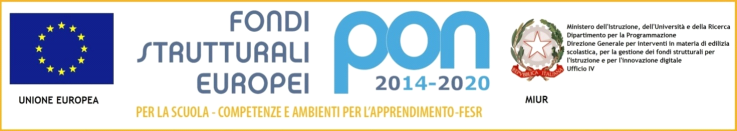 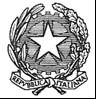 ISTITUTO COMPRENSIVO STATALE “A. POLIZIANO”Viale Morgagni n. 22 – 50134 FIRENZETel. 055/4360165 – FAX 055/433209 –C.M. FIIC85700L – C.F. 94202800481e-mail: fiic85700l@istruzione.it pec: fiic85700l@pec.istruzione.itsito http://www.icpoliziano.gov.it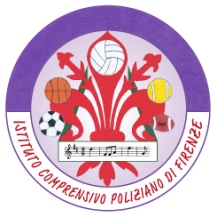 ANNO SCOLASTICO 2020-21 - ASSEGNAZIONE DOCENTI  CLASSI SCUOLA PRIMARIA “G. MATTEOTTI”ANNO SCOLASTICO 2020-21 - ASSEGNAZIONE DOCENTI  CLASSI SCUOLA PRIMARIA “G. MATTEOTTI”ANNO SCOLASTICO 2020-21 - ASSEGNAZIONE DOCENTI  CLASSI SCUOLA PRIMARIA “G. MATTEOTTI”ANNO SCOLASTICO 2020-21 - ASSEGNAZIONE DOCENTI  CLASSI SCUOLA PRIMARIA “G. MATTEOTTI”ANNO SCOLASTICO 2020-21 - ASSEGNAZIONE DOCENTI  CLASSI SCUOLA PRIMARIA “G. MATTEOTTI”ANNO SCOLASTICO 2020-21 - ASSEGNAZIONE DOCENTI  CLASSI SCUOLA PRIMARIA “G. MATTEOTTI”ANNO SCOLASTICO 2020-21 - ASSEGNAZIONE DOCENTI  CLASSI SCUOLA PRIMARIA “G. MATTEOTTI”CLASSE AREA LINGUISTICAAREA LOGICOMATEMATICARELIGIONEINGLESE  SOSTEGNOalternativa1a APACIOTTID’ALEO-LO CASCIOPAOLID’ALEOSAVAD’ALEO1a BGIANIRAPPAZZOMADDALENARAPPAZZOMOSCA-PEPE-ROMEIGIANI-RAPPAZZO1a CMAFFEIRAZZOLIPAOLIRAZZOLIDE PALMAMAFFEI1aD (28h)MARGUTTIMARGUTTIPAOLIRAFFAELENATIVI-LANZIERIRAFFAELE1a ECECCARELLIALBAMADDALENAALBADE PALMACECCARELLI2a ASPAGNOLO NORELLIPAOLINORELLILAGI-PEPESPAGNOLO2a BVERSACIDORIAPAOLIDORIAPUNZIANODORIA-VERSACI2a CINFANTIGALASSOPAOLIINFANTIDI BONA-MAZZOTTAGALASSO2a D (28h)BEVACQUABEVACQUAPAOLIBEVACQUARIDI-CECCONIMICALIZZI3a ABOMBARDIERIBLOISEMADDALENABOMBARDIERICHECCHI-ZUPPABOMBARDIERI-BLOISE3a BRAIATOSCANOMADDALENATOSCANOGUALTIERI-PUNZIANO-ARACRI-CHECCHIRAIA3a CGRECOZUMBOLOMADDALENAGRECORUFFOZUMBOLO3a D (28h)ROMAGNOLI-LO CASCIOROMAGNOLIPAOLIROMAGNOLIZAPPELLI-SAVAPEPE4a ACIAGLIPELLEGRINIMADDALENAPELLEGRINIROMEICIAGLI4a BFERRI CARRERIMADDALENACARRERI-CARRERI4a CCAROCCIFOCARDIMADDALENA CAROCCI-PEPE4a D (28h)CONTE-LEONELLICONTE-LEONELLIPAOLI RAFFAELEARACRI-NATIVIRAFFAELE5a AMEUCCICAMICIOTTOLIPAOLICAMICIOTTOLIMAZZOTTA-LANZIERICAMICIOTTOLI5a BSAULLEDI FLORIOMADDALENADI FLORIOZAPPELLISAULLE- DI FLORIO5a CDE NAPOLIMELCHIONDAMADDALENADE NAPOLI-DE NAPOLIPAOLIBEVACQUAFUSCOMICALIZZI5a D (28h)BORGOSANOBORGOSANO-CAROCCIPAOLICAROCCI-MICALIZZISCUOLA PRIMARIA IN OSPEDALE: BARTOLI, CONFALONIERI,  MARINIELLO,  SECCHI.POTENZIAMENTO: MICALIZZI, PEPE, RAFFAELESCUOLA PRIMARIA IN OSPEDALE: BARTOLI, CONFALONIERI,  MARINIELLO,  SECCHI.POTENZIAMENTO: MICALIZZI, PEPE, RAFFAELESCUOLA PRIMARIA IN OSPEDALE: BARTOLI, CONFALONIERI,  MARINIELLO,  SECCHI.POTENZIAMENTO: MICALIZZI, PEPE, RAFFAELESCUOLA PRIMARIA IN OSPEDALE: BARTOLI, CONFALONIERI,  MARINIELLO,  SECCHI.POTENZIAMENTO: MICALIZZI, PEPE, RAFFAELESCUOLA PRIMARIA IN OSPEDALE: BARTOLI, CONFALONIERI,  MARINIELLO,  SECCHI.POTENZIAMENTO: MICALIZZI, PEPE, RAFFAELESCUOLA PRIMARIA IN OSPEDALE: BARTOLI, CONFALONIERI,  MARINIELLO,  SECCHI.POTENZIAMENTO: MICALIZZI, PEPE, RAFFAELESCUOLA PRIMARIA IN OSPEDALE: BARTOLI, CONFALONIERI,  MARINIELLO,  SECCHI.POTENZIAMENTO: MICALIZZI, PEPE, RAFFAELE